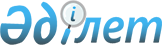 Об утверждении Положения о государственном учреждении "Аппарат маслихата района Беимбета Майлина"Решение маслихата района Беимбета Майлина Костанайской области от 16 января 2023 года № 167
      В соответствии с Законом Республики Казахстан "О местном государственном управлении и самоуправлении в Республике Казахстан" и Типовым положением о государственном органе, утвержденным постановлением Правительства Республики Казахстан от 1 сентября 2021 года № 590, маслихат района РЕШИЛ:
      1. Утвердить прилагаемое Положение о государственном учреждении "Аппарат маслихата района Беимбета Майлина".
      2. Настоящее решение вводится в действие с момента принятия. Положение о государственном учреждении "Аппарат маслихата района Беимбета Майлина" 1. Общие положения
      1. Государственное учреждение "Аппарат маслихата района Беимбета Майлина" (далее - Аппарат маслихата) является государственным органом Республики Казахстан, осуществляющим организационное, правовое, материально-техническое и иное обеспечение маслихата района Беимбета Майлина, оказывающим помощь депутатам в осуществлении их полномочий.
      2. Аппарат маслихата района Беимбета Майлина не имеет ведомств.
      3. Аппарат маслихата района Беимбета Майлина осуществляет свою деятельность в соответствии с Конституцией и законами Республики Казахстан, актами Президента и Правительства Республики Казахстан, иными нормативными правовыми актами, а также настоящим Положением.
      4. Аппарат маслихата района Беимбета Майлина является юридическим лицом в организационно-правовой форме государственного учреждения, имеет печати с изображением Государственного Герба Республики Казахстан и штампы со своим наименованием на казахском языке, бланки установленного образца, счета в органах казначейства в соответствии с законодательством Республики Казахстан.
      5. Аппарат маслихата района Беимбета Майлина вступает в гражданско-правовые отношения от собственного имени.
      6. Аппарат маслихата района Беимбета Майлина имеет право выступать стороной гражданско-правовых отношений от имени государства, если оно уполномочено на это в соответствии с законодательством Республики Казахстан.
      7. Аппарат маслихата района Беимбета Майлина по вопросам своей компетенции в установленном законодательством порядке принимает решения, оформляемые распоряжениями председателя маслихата района и другими актами, предусмотренными законодательством Республики Казахстан.
      8. Структура и лимит штатной численности Аппарата маслихата утверждаются в соответствии с законодательством Республики Казахстан.
      9. Местонахождение юридического лица: индекс 111700, Республика Казахстан, Костанайская область, район Беимбета Майлина, село Әйет, улица Тәуелсіздік, 60.
      10. Настоящее положение является учредительным документом Аппарата маслихата.
      11. Финансирование деятельности Аппарата маслихата осуществляется из местного бюджета в соответствии с законодательством Республики Казахстан.
      12. Аппарату маслихата района Беимбета Майлина запрещается вступать в договорные отношения с субъектами предпринимательства на предмет выполнения обязанностей, являющихся полномочиями Аппарата маслихата.
      Если аппарату маслихата района Беимбета Майлина законодательными актами предоставлено право осуществлять приносящую доходы деятельность, то полученные доходы направляются в государственный бюджет, если иное не установлено законодательством Республики Казахстан. 2. Задачи и полномочия государственного органа
      13. Задачи: организационное, правовое, материально-техническое и иное обеспечение маслихата района и его органов, оказание помощи депутатам в осуществлении их полномочий.
      14. Полномочия:
      1) права:
      в пределах своей компетенции вступать в гражданско-правовые отношения с юридическими и физическими лицами, заключать договоры и осуществлять иную деятельность, не противоречащую действующему законодательству Республики Казахстан;
      в пределах своей компетенции запрашивать и получать необходимую информацию, документы и иные материалы от государственных органов, должностных лиц и других организаций по вопросам компетенции маслихата;
      участвовать в заседаниях маслихата, комиссий, рабочих групп, мероприятиях, проводимых органами маслихата;
      осуществлять иные полномочия, предусмотренные законодательством Республики Казахстан.
      2) обязанности:
      осуществлять методическое руководство деятельностью депутатов маслихата;
      вести служебную переписку по вопросам, отнесенным к ведению аппарата маслихата;
      привлекать заинтересованные органы и организации к участию в подготовке документов, рассматриваемых маслихатом;
      осуществлять иные полномочия, предусмотренные законодательством Республики Казахстан.
      15. Функции:
      подготовка и проведение заседаний сессии маслихата района и постоянных комиссий в соответствии с регламентом маслихата;
      оказание помощи депутатам в подготовке проектов решений сессий маслихата, постановлений и заключений постоянных комиссий;
      распечатка и рассылка решений сессий маслихата;
      организует правовую экспертизу актов маслихата и их регистрацию в Министерстве юстиции;
      содействует депутатам маслихата в осуществлении их полномочий, оказывает консультативную и методическую помощь, организует работу по своевременному рассмотрению и реализации запросов, предложений и замечаний депутатов;
      ведение учета и обобщения предложений и замечаний, высказываемых на сессиях маслихата;
      по поручению председателя маслихата района организует работу по контролю за выполнением решений маслихата;
      организует прием граждан, осуществляет работу по выполнению их обращений;
      рассмотрение проектов решений, поступивших на рассмотрение в маслихат;
      обеспечение взаимодействия маслихата с другими органами и организациями;
      иные функции, предусмотренные законодательством Республики Казахстан. 3. Статус, полномочия первого руководителя государственного органа
      16. Руководство Аппарата маслихата осуществляется первым руководителем - председателем маслихата района, который несет персональную ответственность за выполнение возложенных на Аппарат маслихата задач и осуществление им своих полномочий.
      17. Первый руководитель Аппарата маслихата избирается из числа депутатов открытым или тайным голосованием большинством голосов от общего числа депутатов и освобождается от должности маслихатом на сессии.
      18. Первый руководитель Аппарата маслихата не имеет заместителей.
      19. Полномочия первого руководителя Аппарата маслихата:
      1) организует подготовку сессии маслихата и вопросов, вносимых на ее рассмотрение, формирует повестку дня сессии, обеспечивает составление протокола, подписывает решения, иные документы, принятые или утвержденные на сессии маслихата;
      2) принимает решение о созыве сессии маслихата;
      3) ведет заседания сессии маслихата, обеспечивает соблюдение регламента маслихата;
      4) содействует депутатам маслихата в осуществлении ими своих полномочий, обеспечивает их необходимой информацией, рассматривает вопросы, связанные с освобождением депутатов от выполнения служебных обязанностей для участия в сессиях маслихата, в работе его постоянных комиссий и иных органов, и в избирательных округах;
      5) контролирует рассмотрение запросов депутатов и депутатских обращений;
      6) руководит деятельностью аппарата маслихата, назначает на должность и освобождает от должности его служащих;
      7) регулярно представляет в маслихат информацию об обращениях избирателей и о принятых по ним мерах;
      8) организует взаимодействие маслихата с иными органами местного самоуправления;
      9) организует проверку подлинности собранных подписей депутатов маслихата, инициирующих вопрос о выражении недоверия акиму в соответствии с пунктом 1 статьи 24 настоящего Закона;
      10) по вопросам своей компетенции издает распоряжения;
      11) координирует деятельность постоянных комиссий и иных органов маслихата, и депутатских групп;
      12) представляет маслихат в отношениях с государственными органами, организациями, органами местного самоуправления и общественными объединениями;
      13) обеспечивает опубликование решений маслихата, определяет меры по контролю за их исполнением;
      14) выполняет иные полномочия, предусмотренные настоящим Законом, законодательством Республики Казахстан, регламентом и решением маслихата.
      Исполнение полномочий первого руководителя Аппарата маслихата в период его отсутствия временно осуществляются председателем одной из постоянных комиссий маслихата или депутатом маслихата.
      20. Аппарат маслихата района Беимбета Майлина возглавляется руководителем аппарата, назначаемым на должность и освобождаемым от должности в соответствии с действующим законодательством Республики Казахстан. 4. Имущество государственного органа
      21. Аппарат маслихата может иметь на праве оперативного управления обособленное имущество в случаях, предусмотренных законодательством.
      Имущество Аппарата маслихата формируется за счет имущества, переданного ему собственником, а также имущества (включая денежные доходы), приобретенного в результате собственной деятельности и иных источников, не запрещенных законодательством Республики Казахстан.
      22. Имущество, закрепленное за Аппаратом маслихата, относится к коммунальной собственности.
      23. Аппарат маслихата не вправе самостоятельно отчуждать или иным способом распоряжаться закрепленным за ним имуществом и имуществом, приобретенным за счет средств, выданных ему по плану финансирования, если иное не установлено законодательством. 5. Реорганизация и упразднение государственного органа
      24. Реорганизация и упразднение Аппарата маслихата осуществляются в соответствии с законодательством Республики Казахстан.
					© 2012. РГП на ПХВ «Институт законодательства и правовой информации Республики Казахстан» Министерства юстиции Республики Казахстан
				
      Председатель маслихата района 

С. Сапабеков
Утвержденорешением маслихата районаот "16" января 2023 года№ 167